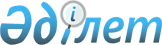 О внесении изменений в приказ председателя Комитета по делам строительства и жилищно-коммунального хозяйства Министерства по инвестициям и развитию Республики Казахстан от 14 ноября 2017 года № 249-нқ "Об утверждении нормативных документов по ценообразованию в строительстве"
					
			Утративший силу
			
			
		
					Приказ Председателя Комитета по делам строительства и жилищно-коммунального хозяйства Министерства индустрии и инфраструктурного развития Республики Казахстан от 22 августа 2022 года № 167-НҚ. Зарегистрирован в Министерстве юстиции Республики Казахстан 1 сентября 2022 года № 29371. Утратил силу приказом Председателя Комитета по делам строительства и жилищно-коммунального хозяйства Министерства индустрии и инфраструктурного развития Республики Казахстан от 9 декабря 2022 года № 227-нқ
      Сноска. Утратил силу приказом Председателя Комитета по делам строительства и жилищно-коммунального хозяйства Министерства индустрии и инфраструктурного развития РК от 09.12.2022 № 227-нқ (вводится в действие по истечении десяти календарных дней после дня их первого официального опубликования).
      ПРИКАЗЫВАЮ:
      Внести в приказ председателя Комитета по делам строительства и жилищно-коммунального хозяйства Министерства по инвестициям и развитию Республики Казахстан от 14 ноября 2017 года № 249-нқ "Об утверждении нормативных документов по ценообразованию в строительстве" (зарегистрирован в Реестре государственной регистрации нормативных правовых актов за № 16073) следующие изменения:
      в приложении 1 к указанному приказу:
      пункт 3 изложить в следующей редакции:
      "3. В совокупности с правилами, нормативными документами и рекомендациями по разработке и применению сметных нормативов, определению сметной стоимости строительства все сметные нормативы образуют систему сметных нормативов и ценообразования в строительстве.
      Сметные нормативы – это обобщенное название комплекса нормативных документов по ценообразованию и сметам, являющегося основой для определения сметной стоимости строительства и включающего в себя:
      нормативные документы, пособия и методические рекомендации по определению стоимости строительства объектов, определению стоимости прочих работ и услуг, сопутствующих строительству (проектных работ, инженерных изысканий, инжиниринговых услуг);
      сметные нормы на работы в строительстве, установленные на принятый измеритель;
      сметные нормы на отдельные расходы и затраты в строительстве, выраженные в процентах от принятой базы начисления;
      укрупненные сметные нормы;
      укрупненные показатели стоимости;
      сметные цены на строительные ресурсы;
      сметные цены на перевозки грузов для строительства;
      цены на проектные работы для строительства;
      цены на инженерные изыскания для строительства;
      индексы стоимости для строительства.
      Сметные нормативы предназначены для определения затрат на производство строительных, монтажных работ, строительные материалы, изделия, конструкции, оборудование и прочие затраты в целях строительства объекта по утвержденному заказчиком проекту.";
      пункт 15 изложить в следующей редакции:
      "15. По объектам, строительство которых планируется в предстоящем (предстоящие) календарном году (годы), сметная стоимость строительства определяется путем разбивки объемов инвестиций по календарным годам в соответствии с нормативной продолжительностью и нормами задела в строительстве и индексацией объемов предстоящих периодов через индексы стоимости для строительства.";
      пункт 78 изложить в следующей редакции:
      "78. Стоимостные показатели объектов-аналогов, сметная документация которых разработана ресурсным методом, применяются в сметных расчетах с пересчетом в текущий уровень цен. Переход к текущим ценам по решению заказчика осуществляется следующими способами:
      1) сметная документация объекта-аналога пересчитывается путем применения сметных цен в текущем уровне на строительные ресурсы по регионам Республики Казахстан;
      2) по итогу локальной сметы (раздела локальной сметы) объекта-аналога принимаются прямые затраты с учетом накладных расходов и сметной прибыли и стоимость инженерного оборудования и включаются позициями в соответствующую строку объектного (локального) сметного расчета. Переход к текущим ценам осуществляется путем применения индексов стоимости для строительства.";
      пункт 79 изложить в следующей редакции:
      "79. В случае отсутствия соответствующих объектов-аналогов, стоимость которых определена ресурсным методом, расчетную стоимость строительства допускается определять по проектам объектов-аналогов, стоимостные показатели которых определены базисно-индексным методом.
      Стоимостные показатели строительно-монтажных работ проектов объектов-аналогов применяются в следующей последовательности:
      1) из проекта объекта-аналога принимаются прямые затраты по итогу локальной сметы (раздела локальной сметы) с учетом накладных расходов, без учета ненормируемых и непредвиденных затрат, и включаются позицией в соответствующую строку объектного (локального) сметного расчета;
      2) переход на текущий уровень сметной стоимости строительства от базового уровня цен 2001 года осуществляется по позициям объектного (локального) сметного расчета стоимости путем применения индексов стоимости для строительства;
      3) по итогу объектного (локального) сметного расчета стоимости на сумму прямых затрат и накладных расходов начисляется сметная прибыль по нормам, приведенным в приложении 2 к настоящему приказу.
      Переход на текущий уровень сметной стоимости инженерного оборудования по проектам объектов-аналогов от базового уровня цен 2001 года по решению заказчика может осуществляться путем применения индексов стоимости для строительства или путем применения действующих сметных цен на строительные ресурсы по регионам Республики Казахстан.";
      пункт 87 изложить в следующей редакции:
      " 87. В случае если строительство объекта осуществляется в разные календарные годы (переходящий объект), то, в соответствии с пунктом 15 настоящего Нормативного документа, производится расчет стоимости строительства с разбивкой по годам в зависимости от нормативной продолжительности строительства и начала строительства. Срок начала строительства заказчик представляет проектной организации с исходными данными или в процессе проектирования при составлении сметной документации.
      Разбивка по годам производится от итога по главам 1-9 (графы 4-7) последовательно в следующем порядке:
      показывается итог по главам 1-9 в текущих ценах на период разработки проекта, затем производится разбивка по годам ("в том числе:" на соответствующий год с учетом индексов стоимости для строительства), показывается итог по главам 1-9 с учетом разбивки и далее считаются итоги аналогично порядку, изложенному в пункте 70 настоящего Нормативного документа.".
      в приложении 4 к указанному приказу:
      пункт 13 изложить в следующей редакции:
      " 13. По объектам, строительство которых планируется в предстоящем (предстоящие) календарном году (годы), стоимость инжиниринговых услуг определяется путем разбивки объемов инвестиций по календарным годам в соответствии с нормативной продолжительностью и нормами задела в строительстве и индексацией объемов предстоящих периодов через индексы стоимости для строительства.";
      в приложении 5 к указанному приказу:
      пункт 9 изложить в следующей редакции:
      "9. По объектам, проектирование которых планируется в предстоящем (предстоящие) календарном году (годы) стоимость проектных работ определяется путем разбивки объемов инвестиций по календарным годам в соответствии с нормативными сроками проектирования и индексацией объемов предстоящих периодов через индексы стоимости для строительства.";
      пункт 45 изложить в следующей редакции:
      "45. Средняя почасовая оплата труда проектировщиков (Зп.ср) в текущем уровне определяется по формуле: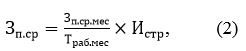 
      где:
      Зп.ср.мес – величина среднемесячной заработной платы по официальной статистической информации по виду экономической деятельности "Профессиональная, научная и техническая деятельность" за предыдущий год в среднем по Республике Казахстан, тенге;
      Траб.мес – среднемесячная продолжительность рабочего времени при 40-часовой рабочей неделе в соответствии с производственным календарем за предыдущий год, час;
      Истр – индекс стоимости для строительства.";
      в приложении 6 к указанному приказу:
      пункт 8 изложить в следующей редакции:
      "8. По объектам, инженерные изыскания для строительства которых планируются в предстоящем (предстоящие) календарном году (годы), стоимость инженерных изысканий определяется путем разбивки объемов инвестиций по календарным годам с учетом срока начала выполнения изыскательских работ путем индексации объемов предстоящих периодов через индексы стоимости для строительства.";
      пункт 37 изложить в следующей редакции:
      "37. Средняя почасовая оплата труда исполнителей изыскательских работ (Зиз.ср) в текущем уровне определяется по формуле: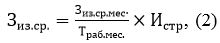 
      где:
      Зиз.ср.мес. – величина среднемесячной заработной платы по данным официальной статистической информации по виду экономической деятельности "Профессиональная, научная и техническая деятельность" за предыдущий год в среднем по Республике Казахстан, тенге;
      Траб.мес. – среднемесячная продолжительность рабочего времени при 40-часовой рабочей неделе в соответствии с производственным календарем за предыдущий год, час;
      Истр – индекс стоимости для строительства.";
      в приложении 8 к указанному приказу:
      подпункт 1) пункта 3 исключить.
      пункт 10 изложить в следующей редакции:
      "10. По объектам, строительство которых планируется в предстоящем (предстоящие) календарном году (годы), сметная стоимость строительства определяется путем разбивки объемов инвестиций по календарным годам в соответствии с нормативной продолжительностью и нормами задела в строительстве и индексацией объемов предстоящих периодов через индексы стоимости для строительства.";
      пункт 35 изложить в следующей редакции:
      "35. Стоимостные показатели объектов-аналогов, сметная документация которых разработана ресурсным методом, применяются в сметных расчетах с пересчетом в текущий уровень цен. Переход к текущим ценам по решению заказчика осуществляется следующими способами:
      1) сметная документация объекта-аналога пересчитывается путем применения сметных цен в текущем уровне на строительные ресурсы по регионам Республики Казахстан;
      2) по итогу локальной сметы (раздела локальной сметы) объекта-аналога принимаются прямые затраты с учетом накладных расходов и сметной прибыли и стоимость инженерного оборудования и включаются позициями в соответствующую строку объектного (локального) сметного расчета. Переход к текущим ценам осуществляется путем применения индексов стоимости для строительства.";
      пункт 36 изложить в следующей редакции:
      "36. В случае отсутствия соответствующих объектов-аналогов, стоимость которых определена ресурсным методом, расчетную стоимость строительства допускается определять по проектам объектов-аналогов, стоимостные показатели которых определены базисно-индексным методом.
      Стоимостные показатели строительно-монтажных работ проектов объектов-аналогов применяются в следующей последовательности:
      1) из проекта объекта-аналога принимаются прямые затраты по итогу локальной сметы (раздела локальной сметы) с учетом накладных расходов, без учета ненормируемых и непредвиденных затрат и включаются позицией в соответствующую строку объектного (локального) сметного расчета;
      2) переход на текущий уровень сметной стоимости строительства от базового уровня цен 2001 года осуществляется по позициям объектного (локального) сметного расчета стоимости путем применения индексов стоимости для строительства;
      3) по итогу объектного (локального) сметного расчета стоимости на сумму прямых затрат и накладных расходов начисляется сметная прибыль по нормам, приведенным в приложении 2 к настоящему приказу.
      Переход на текущий уровень сметной стоимости инженерного оборудования по проектам объектов-аналогов от базового уровня цен 2001 года по решению заказчика может осуществляться путем применения индексов стоимости для строительства в порядке, изложенном в подпункте 2 настоящего пункта, или путем применения действующих сметных цен на строительные ресурсы по регионам Республики Казахстан.";
      пункт 39 изложить в следующей редакции:
      "39. При составлении расчетов, необходимых для определения потребности в денежных средствах на этапе планирования (обоснования) инвестиций (капитальных вложений) в объекты капитального строительства, разбивка по годам производится последовательно в следующем порядке:
      показывается итог затрат, соответствующих главам 1 – 9 сметного расчета стоимости строительства, непредвиденных работ и затрат для подрядных работ, средств на технический и авторский надзор в текущих ценах на период разработки проекта, затем производится разбивка по годам ("в том числе:" на соответствующий год с учетом индексов стоимости для строительства), показывается итог с учетом разбивки;
      средства на разработку и экспертизу проектно-сметной документации определяются по соответствующим разделам сборника цен на проектные работы для строительства в соответствии с нормативным документом по определению стоимости проектных работ для строительства в Республике Казахстан.";
      в приложении 9 к указанному приказу:
      пункт 39 изложить в следующей редакции:
      "39. При использовании стоимостных данных объектов-аналогов для определения сметной стоимости пусконаладочных работ переход к текущим ценам осуществляется путем применения индексов стоимости для строительства.";
      пункт 63 изложить в следующей редакции:
      "63. По объектам, строительство которых планируется в предстоящем (предстоящие) календарном году (годы), сметная стоимость пусконаладочных работ определяется путем разбивки объемов инвестиций по календарным годам в соответствии с продолжительностью пускового периода и индексацией объемов предстоящих периодов через индексы стоимости для строительства.".
      2. Управлению сметных норм в строительстве Комитета по делам строительства и жилищно-коммунального хозяйства Министерства индустрии и инфраструктурного развития Республики Казахстан обеспечить:
      1) государственную регистрацию настоящего приказа в Министерстве юстиции Республики Казахстан;
      2) размещение настоящего приказа на интернет-ресурсе Комитета по делам строительства и жилищно-коммунального хозяйства Министерства индустрии и инфраструктурного развития Республики Казахстан;
      3. Контроль за исполнением настоящего приказа возложить на курирующего заместителя председателя Комитета по делам строительства и жилищно-коммунального хозяйства Министерства индустрии и инфраструктурного развития Республики Казахстан.
      4. Настоящий приказ вводится в действие по истечении десяти календарных дней после дня его первого официального опубликования.
					© 2012. РГП на ПХВ «Институт законодательства и правовой информации Республики Казахстан» Министерства юстиции Республики Казахстан
				
      Председатель Комитетапо делам строительстваи жилищно-коммунального хозяйстваМинистерства по инвестициям и развитиюРеспублики Казахстан

Т. Карагойшин
